國際新創媒合展示會 報名表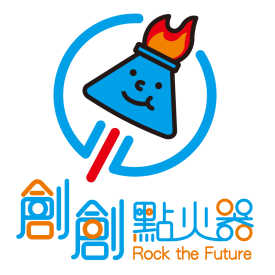 InnoNational Startups Show 熱情x創新x展現自己歡迎您參加由教育部青年署主辦的國際新創媒合展示會，請填妥下列參展資料並於10月13日前回傳，即完成參展報名，參展時間：106年11月01日（三）10:30-17:00 (參展團隊請8點到會場) 參展地點：松山文創園區一號倉庫 (臺北市信義區光復南路133號)_新創團隊或公司中文名稱：_____________________英文名稱：____________________________統一編號：__________________________________   成立時間：___________________主要聯繫窗口：____________________________  新創團隊或公司所在地：______________________參展人員本展示會分為「智慧・物聯」、「行動・雲端」、「生活・商務」、「網路・創新」等四大領域，請自行依商業模式之相關性排序，如單一領域過多，執行單位將依其序位，調整各領域數量)： 產品領域(請排序)：智慧・物聯     行動・雲端     生活・商務     網路・創新團隊/產品介紹(約200字以內) ：產品展示會自備品：(因展場每個空間有限，請如實填寫以便為您安排) 實體產品______份       產品DM_________份        電視螢幕_____臺______吋   產品易拉展 _____個     筆記型電腦_______臺        展示用智慧型手機______臺 其他               攤位規格(暫定)：高200cm x 寬(100-120)cm x深50cm (含配電、投射燈、無線網路、桌子*1、椅子*2、背板輸出)國際新創媒合展示會InnoNational Startups Show參展團隊需提供下列資訊下列資料：團隊LOGO檔案 高60cm x 寬200cm  檔案類型：Ai，請於10/13前提供大會手冊：團隊簡介/產品介紹 100字，(須附中英文)，官網/FB…等資訊，以及照片1-3張(如產品照片等)，請於10/13前提供。倘若有任何問題，歡迎於上班時間(周一至周五 10:00-17:00)來電​(02)2505-6789 #5124或寄電子郵件 2017rtf@gmail.com 呂小姐。姓名連絡電話E-mail